RAM ÖZEL EĞİTİM BÖLÜMÜNE BAŞVURU İŞLEMLERİ İÇİN İSTENEN BELGELERBölümümüze Nasıl Başvurulur?Bölümümüz her yaştan bireye hizmet vermektedir. Eğitsel değerlendirme ve tanılama amacı ile kurumumuza müracaat edecek vatandaşlarımız, öncelikle randevu almalıdırlar. İlk defa gelecekler için kurumumuza şahsen müracaat ederek, daha önce gelmiş fakat rapor yenileme işlemleri için tekrar gelecekler kurum sitemizden randevu al (https://ramdevu.meb.gov.tr/) linkini tıklayarak randevu alabilirler. Randevu alan bireylerin, dilekçe (kurumumuzdan alınacak hazır matbu dilekçe) ve ekleri ile birlikte randevu saatinde kurumuzda bulunmalarıyla müracaatları tamamlanır. İNCELEME İŞLEMLERİ İÇİN İSTENEN BELGELER(Okula Kayıtlı Birey İçin)·               İncelenecek bireyin Nüfus Cüzdanı ve Fotokopisi (Üzerinde TC Kimlik Numarası Mutlaka Olmalı)·               Velisinin Nüfus Cüzdanı ve Fotokopisi (Üzerinde TC Kimlik Numarası Mutlaka Olmalı)·               Anne-baba veya vasi incelenecek bireyin yanında olacak. (Vasilik varsa; vasi olduğunu gösterir belge mutlaka getirilecektir)·               Bireye ait 4 (dört) adet fotoğraf.·               Var ise ÇÖZGER Sağlık Kurulu Raporu (ELEKTRONİK İMZALI), Tek Hekim Durum Bildirir Raporu (ELEKTRONİK İMZALI), Durum Bildirir Sağlık Kurulu Raporu (ELEKTRONİK İMZALI) aslı ve 1 (bir) adet fotokopisi.·               Eğitsel Değerlendirme İsteği Formu (İlk defa incelenecek bireyler için veya özel eğitim öğrencisinin kademe değişikliğinde, üst yazısı dâhil resmi kayıtlı olduğu okul tarafından hazır edilir.         Sürekli devamsız öğrencilerin inceleme işlemlerinde DYS üzerinden "öğrenci sürekli devamsız olduğu için eğitsel değerlendirme isteği formu düzenlenememiştir." bilgisini içeren ve öğrenci belgesi ile birlikte evrak üst yazısı RAM'a gönderilmelidir.)Not: MEB Özel Eğitim Rehberlik ve Araştırma Hizmetleri Genel Müdürlüğü tarafından hazırlanan Eğitsel Değerlendirme İsteği Formları öğrencinin ilgili öğrenim kademesine bağlı olarak (Okul Öncesi/İlkokul/Ortaokul/Lise) sınıf Öğretmeni, okul müdürü ve okul rehber öğretmeni tarafından imzalanarak kapalı zarf içinde veya E-Rehberlik Modülü üzerinden  RAM'a iletilmelidir. İmzasız Eğitsel Değerlendirme İsteği Formları ile işlem yapılmayacaktır.(Okula Gitmeyen - Zorunlu Öğrenim Çağında Olmayan Birey İçin)·               İncelenecek bireyin Nüfus Cüzdanı ve Fotokopisi (Üzerinde TC Kimlik Numarası Mutlaka Olmalı)·               Velisinin Nüfus Cüzdanı ve Fotokopisi (Üzerinde TC Kimlik Numarası Mutlaka Olmalı)·               Anne-baba veya vasi incelenecek bireyin yanında olacak. (Vasilik varsa; vasi olduğunu gösterir belge mutlaka getirilecektir)·               ÇÖZGER Sağlık Kurulu Raporu aslı ve 1 (bir) adet fotokopisi.·               Bireye ait 4 (dört) adet fotoğraf.(Süreğen Hastalığı olan ve Okula Gidemeyen EVDE EĞİTİM İSTEYEN - Zorunlu Öğrenim Çağında Olan Birey İçin)·               İncelenecek bireyin Nüfus Cüzdanı ve Fotokopisi (Üzerinde TC Kimlik Numarası Mutlaka Olmalı)·               Velisinin Nüfus Cüzdanı ve Fotokopisi (Üzerinde TC Kimlik Numarası Mutlaka Olmalı)·               Anne-baba veya vasi incelenecek bireyin yanında olacak. (Vasilik varsa; vasi olduğunu gösterir belge mutlaka getirilecektir)·               ELEKTRONİK İMZALI DURUM BİLDİRİR SAĞLIK KURULU RAPORU (Raporun açıklama bölümünde en az 3 ay süreyle dışarıya çıkamayacak durumda olduğu belirtilmelidir)  aslı ve 1 (bir) adet fotokopisi.·               Bireye ait 4 (dört) adet fotoğraf. DESTEK EĞİTİM RAPORU YENİLEME İŞLEMLERİ İÇİN İSTENEN BELGELER(RAPOR YENİLETMEDE İSTENECEK BELGELER)·               İncelenecek bireyin Nüfus Cüzdanı ve Fotokopisi (Üzerinde TC Kimlik Numarası Mutlaka Olmalı)·               Velisinin Nüfus Cüzdanı ve Fotokopisi (Üzerinde TC Kimlik Numarası Mutlaka Olmalı)·               Anne-baba veya vasi incelenecek bireyin yanında olacak. (Vasilik varsa; vasi olduğunu gösterir belge mutlaka getirilecektir.)·               ÇÖZGER Sağlık Kurulu Raporu aslı ve 1 (bir) adet fotokopisi.·               Bireye ait 4 (dört) adet fotoğraf.·               Performans Kayıt Tablosu -Birey özel eğitim kurumuna devam ediyorsa – (Her aya ait olacak biçimde Özel Eğitim Kurumu'ndan alınacak)·               Dönem Sonu Bireysel Performans Değerlendirme Formu -Birey özel eğitim kurumuna devam ediyorsa – (Özel Eğitim Kurumu'ndan alınacak)İNCELEME SONRASINDA DİKKAT EDİLMESİ GEREKEN HUSUSLARİnceleme sonrasında Özel Eğitim Değerlendirme Kurulunun toplantı tarihi ve saati veliye bildirilir ve bu kurul toplantısına katılması beklenir, katılmadığı durumda ise oy çokluğuyla karar alınır.İnceleme sonrasında RAM'ın Destek Eğitim ve/veya Resmi Tedbir Raporunu hazırlaması için 30 iş günü süresi bulunmaktadır.Hazırlanan Destek Eğitim Raporu ve varsa Resmi Tedbir Raporu sadece bireyin velisine (Anne ya da Baba) veya vasisine (vasi olduğunu gösterir belgesi olmalı) verilebilmektedir.RAM Raporunu almaya gelen velinin veya vasisinin (vasi olduğunu gösterir belgesi olmalı) hem kendi nüfus cüzdanını hem de raporunu almak istediği bireyin nüfus cüzdanının aslını getirmesi gerekmektedir.Not:Eğitsel Değerlendirme İsteği formu kurum web sitemiz Özel Eğitim Hizmetleri başlığı altındaki formlar sekmesinde bulunmaktadır.Rapor bitiş tarihi ara tatile ya da yaz tatiline denk gelen öğrenciler için, eğitsel değerlendirme isteği formu veya bireysel gelişim raporu takibi okul BEP komisyonunca yapılmalı ve ilgili evraklar tatil öncesinde RAM'a gönderilmelidir.RandevuBölümümüz randevu sistemi ile hizmet vermektedir. Randevunuzu https://ramdevu.meb.gov.tr/ adresinden alabilirsiniz.* Randevuya gelirken hem incelemeye (Eğitsel Değerlendirmeye) alınacak birey hem de velisinin gelmesi gerekmektedir.ÖZEL EĞİTİM BÖLÜMÜNE BAŞVURU YAPMAK İÇİN İSTENEN SAĞLIK KURULU (ÇOCUKLAR İÇİN ÖZEL GEREKSİNİM RAPORU/ÇÖZGER),DURUM BİLDİRİR TEK HEKİM  SAĞLIK RAPORU (ELEKTRONİK İMZALI) ,DURUM BİLDİRİR SAĞLIK KURULU RAPORLARI (ELEKTRONİK İMZALI) ÖRNEKLERİ EKTE VERİLMİŞTİR.REHBERLİK ARAŞTIRMA MERKEZLERİNE BAŞVURU YAPILIRKEN İSTENEN HASTANE RAPORLARI ELEKTRONİK İMZALI OLMASI GEREKMEKTEDİR.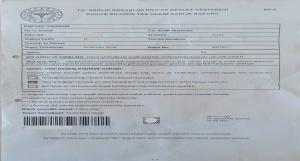 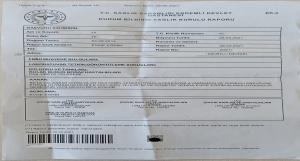 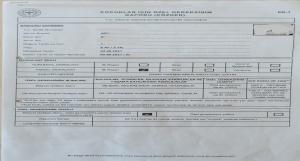 